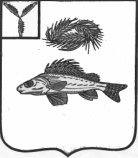 СОВЕТДЕКАБРИСТСКОГО МУНИЦИПАЛЬНОГО ОБРАЗОВАНИЯЕРШОВСКОГО РАЙОНАСАРАТОВСКОЙ ОБЛАСТИРЕШЕНИЕот 15.08.2016 г.									№ 43-101О передаче имуществаиз муниципальной собственностив собственность Саратовской областиРуководствуясь Федеральным Законом от 6 октября 2003 года № 131 – ФЗ «Об общих принципах организации местного самоуправления в Российской Федерации», Уставом Декабристского муниципального образования Ершовского района Саратовской области, рассмотрев обращение жителей поселка Целинный, Совет Декабристского муниципального образованияРЕШИЛ:Передать из муниципальной собственности Декабристского муниципального образования Ершовского района Саратовской области объект:– нежилые помещения общей площадью 256,2 кв. м., а именно:1) холл – 47,5 кв.м.,2) служебное помещение – 19,4 кв. м.3) подсобное- 8,8 кв.м.4) сортировочная – 9,2 кв.м.5) почта – 35,5 кв.м.6) подсобное – 4,4 кв. м.7) кабинет – 14,3 кв.м.8) АТС – 50,2 кв.м.9) аккумуляторная – 4,6 кв.м.10) коридор – 11,9 кв.м.11) кабинет – 17,9 кв.м.12) АТС – 32,5 кв.м.расположенные на первом этаже двухэтажного здания по адресу: пл. Ленина, д.4, п. Целинный Саратовская область, Ершовский район, в собственность Саратовской области.Настоящее решение вступает со дня его принятия. Контроль за исполнением настоящего решения оставляю за собой.Разместить настоящее решение на официальном сайте Декабристского муниципального образования Ершовского района Саратовской области в сети Интернет.Глава Декабристского МО							В.В. Гришанов 